SOLUCIONES                        PLAN DE TRABAJO             MATEMÁTICAS                              6º PRIMARIAEN ESTA UNIDAD TENGO QUE APRENDER  Y RECORDAR: Las unidades de longitud, masa y superficie .Cambio de una unidad a otra.Unidades agrarias y relación con las unidades de superficie.  Unidades de información y equivalencias entre ellas.https://www.youtube.com/watch?v=BCAtgJgjYyc EDUTECAhttps://www.youtube.com/watch?v=JUCO-CC0Le0 UNIDADES DE SUPERFICIEhttps://www.youtube.com/watch?v=P6WMUqQ2cHU UNIDADES AGRARIAShttps://www.youtube.com/watch?v=5XaIY8pXdCE MEDIDAS DE INFORMACIÓNACTIVIDADES:  Lee las pág. 134 y 135.  Ejercicios pág. 134 nº 1, 4 ,  6  y el “lee y comparte” completo.8,165m de altura-   9,87m de anchura y 20,60m de longitud4.     8x5400=43.200   pesan las ruedas  El peso de las ruedas equivale a 43.200:15.000= 2,88 diplodocus6. 20,60 : 4,5= 4,5777 coches necesita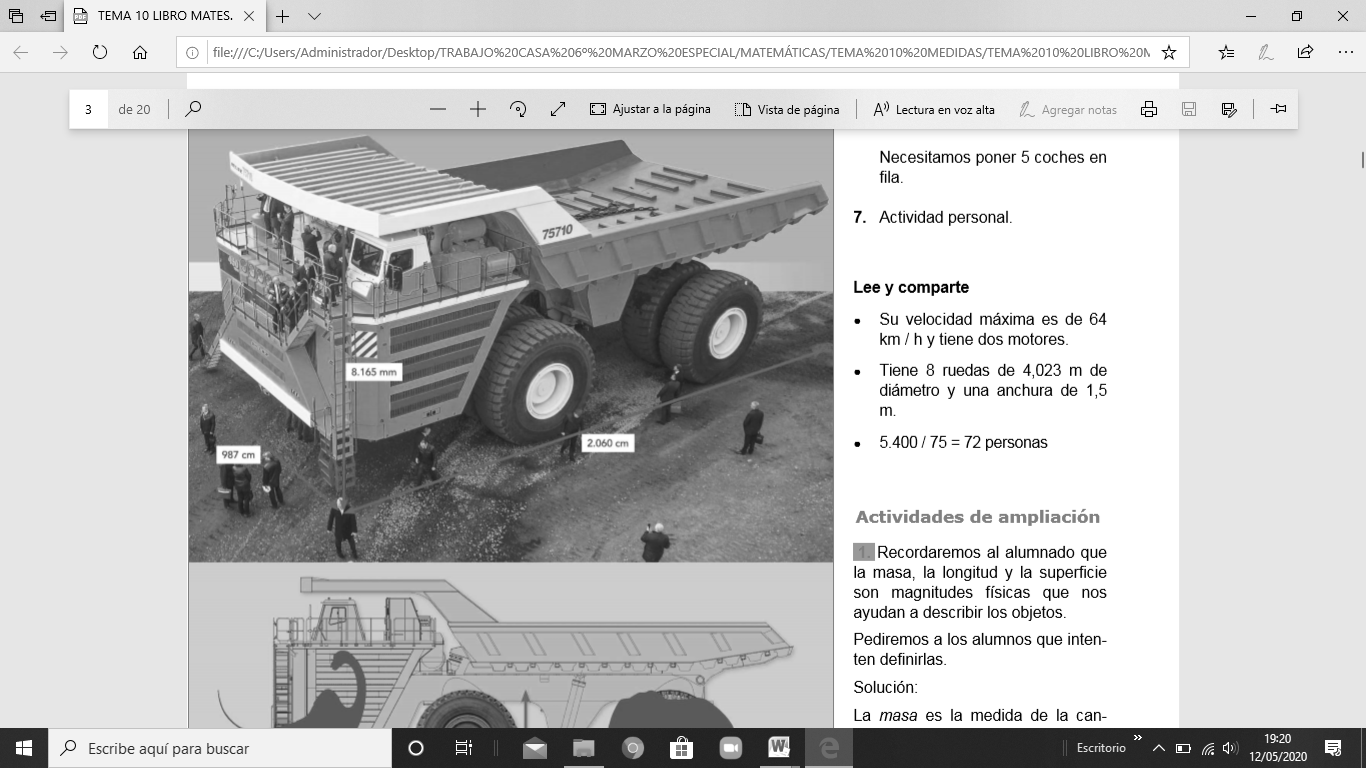 UNIDADES DE LONGITUD  (pág. 136 y 137)Estudia la escalera de medidas de la pág. 136  y el recuadro azul y copia la  escalera de unidades de longitud de la pág. 137 ( con colores)                 VER LIBROPág 136 nº5RESPUESTA LIBRE, DEPENDE DE LA MEDIDA DEL LAPICEROExpresa la medida de:   lo alto y ancho de una  puerta de tu casa, lo largo de tu pie, tu cintura y  el largo del palo de una fregona.RESPUESTA LIBRE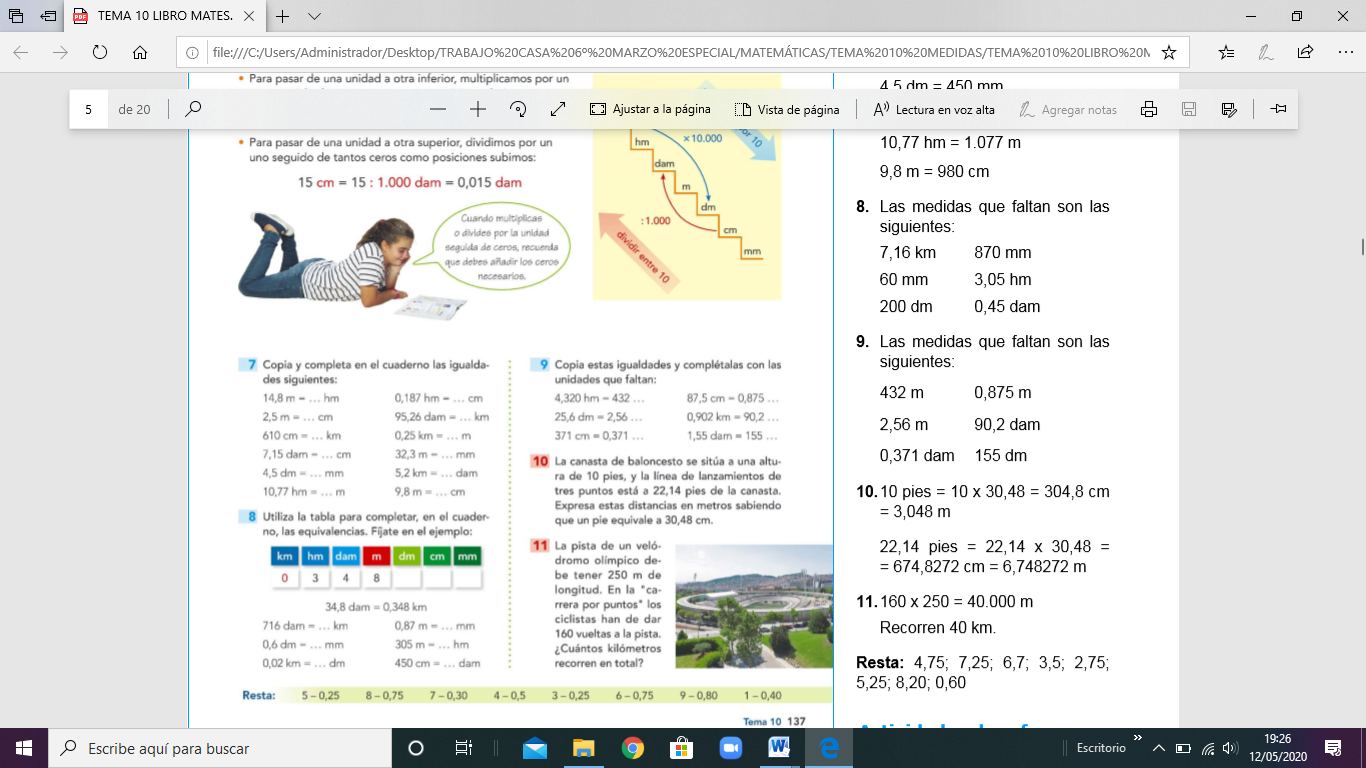 Pág. 137 nº8UNIDADES DE MASA (pág. 138 y 139)Estudia  y copia el recuadro azul de la pág. 138 y la escalera de medidas de la pág. 139 (con colores)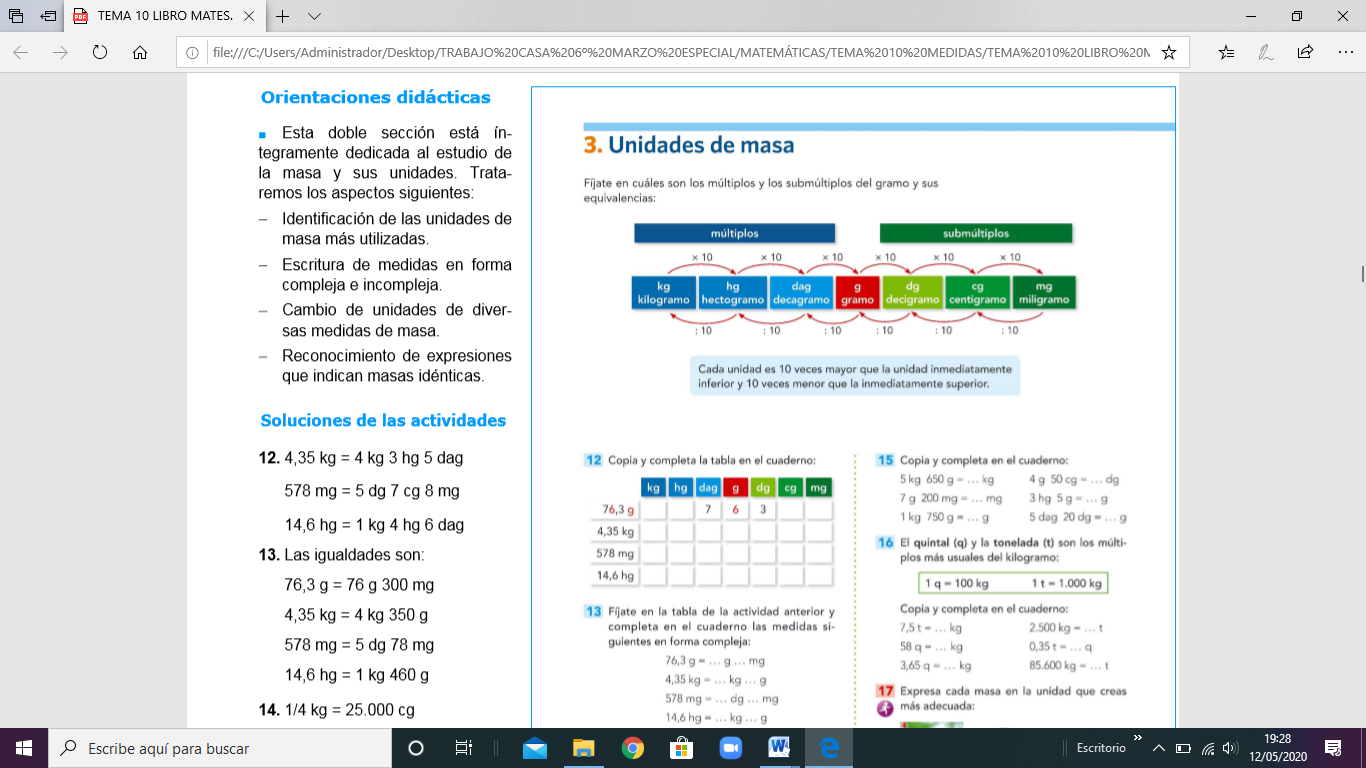 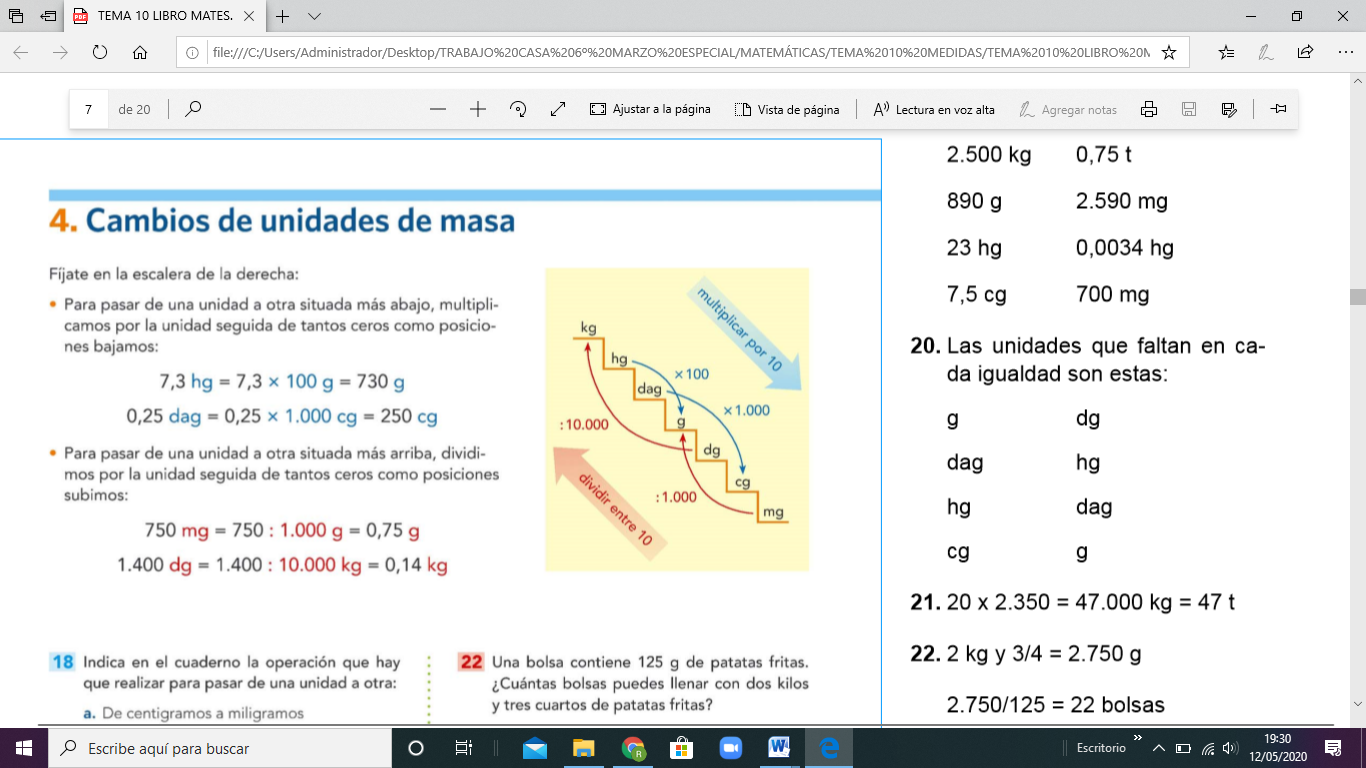 Completa las igualdades:       ¼ de Kg= 250.g.                 ½ kg= 500 g.                ¾ de Kg=750 g.                          1kg=1000g. ¿Cuánto pesas?   Exprésalo en kg. , y g.             RESPUESTA LIBREPág. 139 nº 18Multiplicar por 10Dividir entre 100Dividir entre 1000Dividir entre 1000UNIDADES DE SUPERFICIE  (PÁG. 140 Y 141)Estudia y copia la escalera de medidas y el recuadro azul de la pág. 140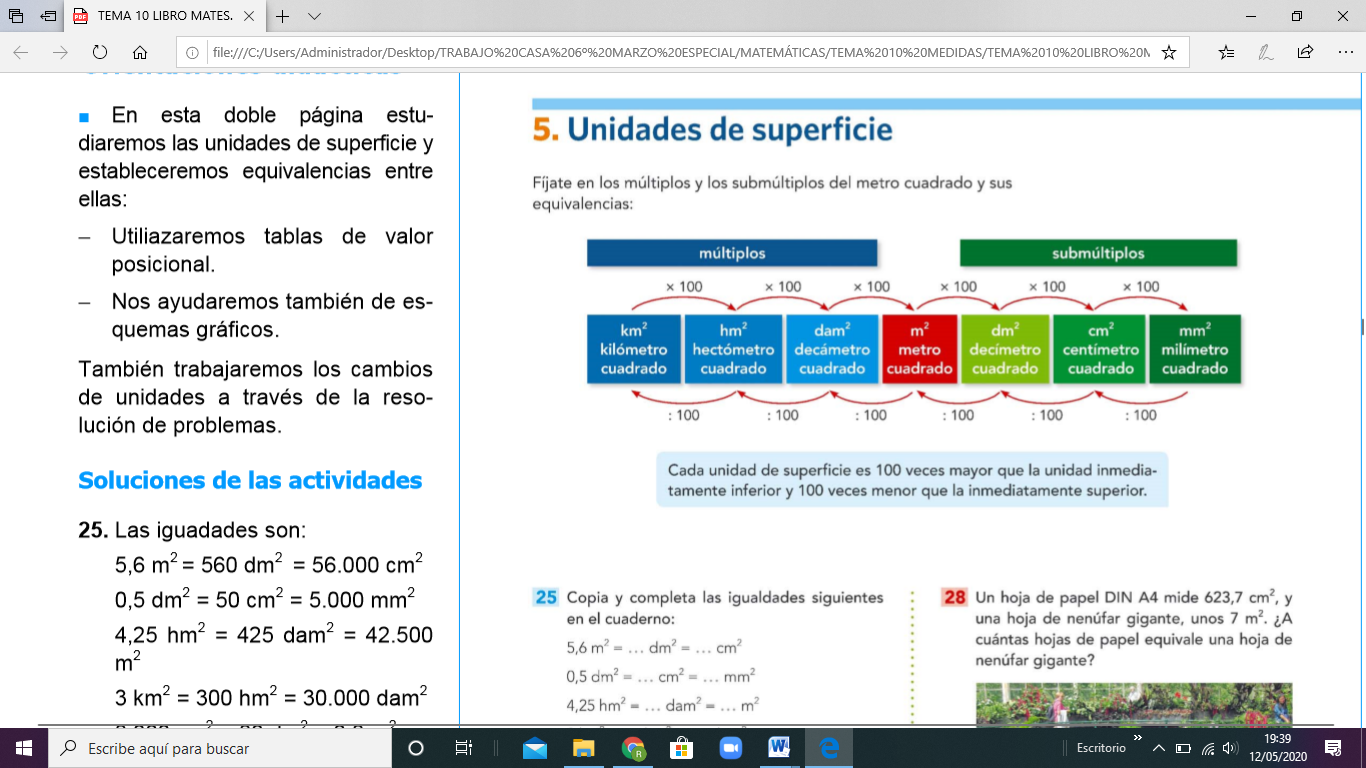 Pág. 140 nº 25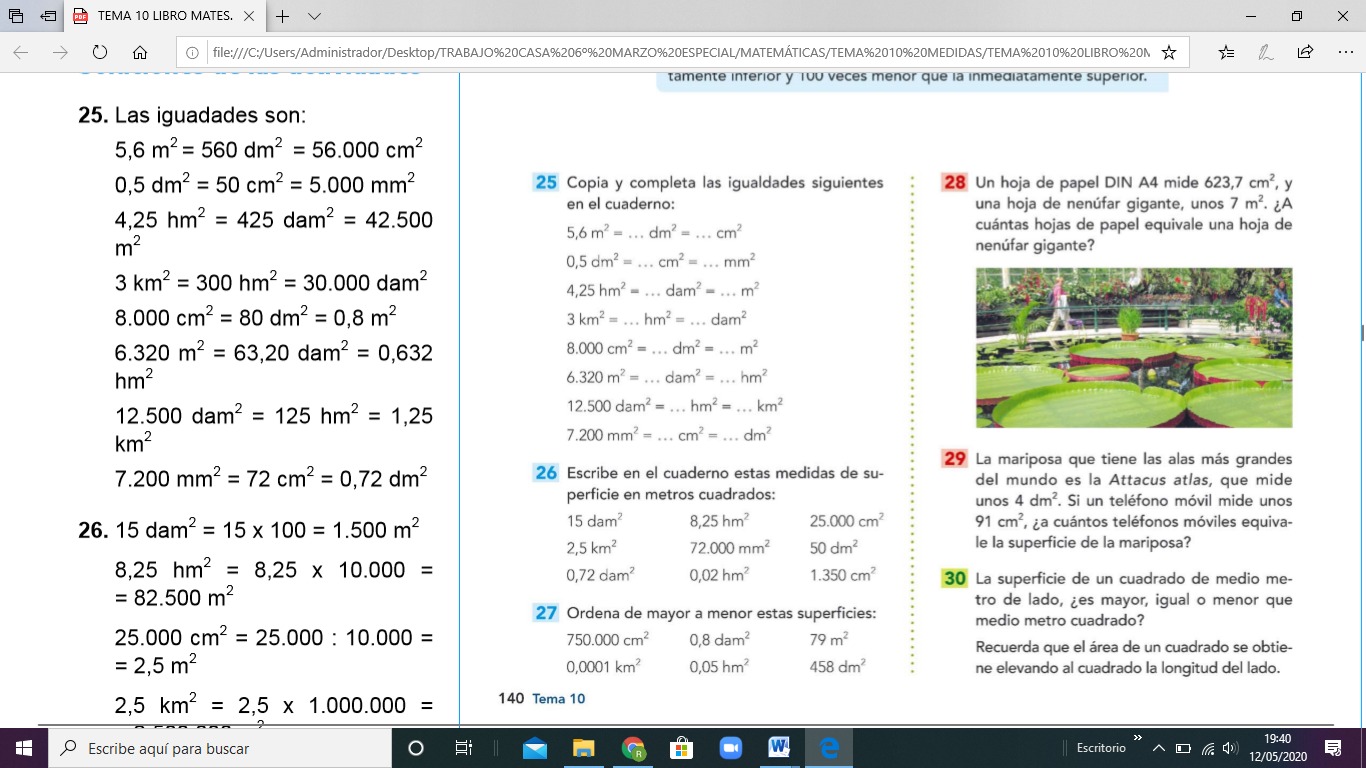 Averigua cuantos metros cuadrados tiene tu casa y calcula los metros cuadrados de tu dormitorio. (aproximadamente)                                                       RESPUESTA LIBREPág. 139 nº 19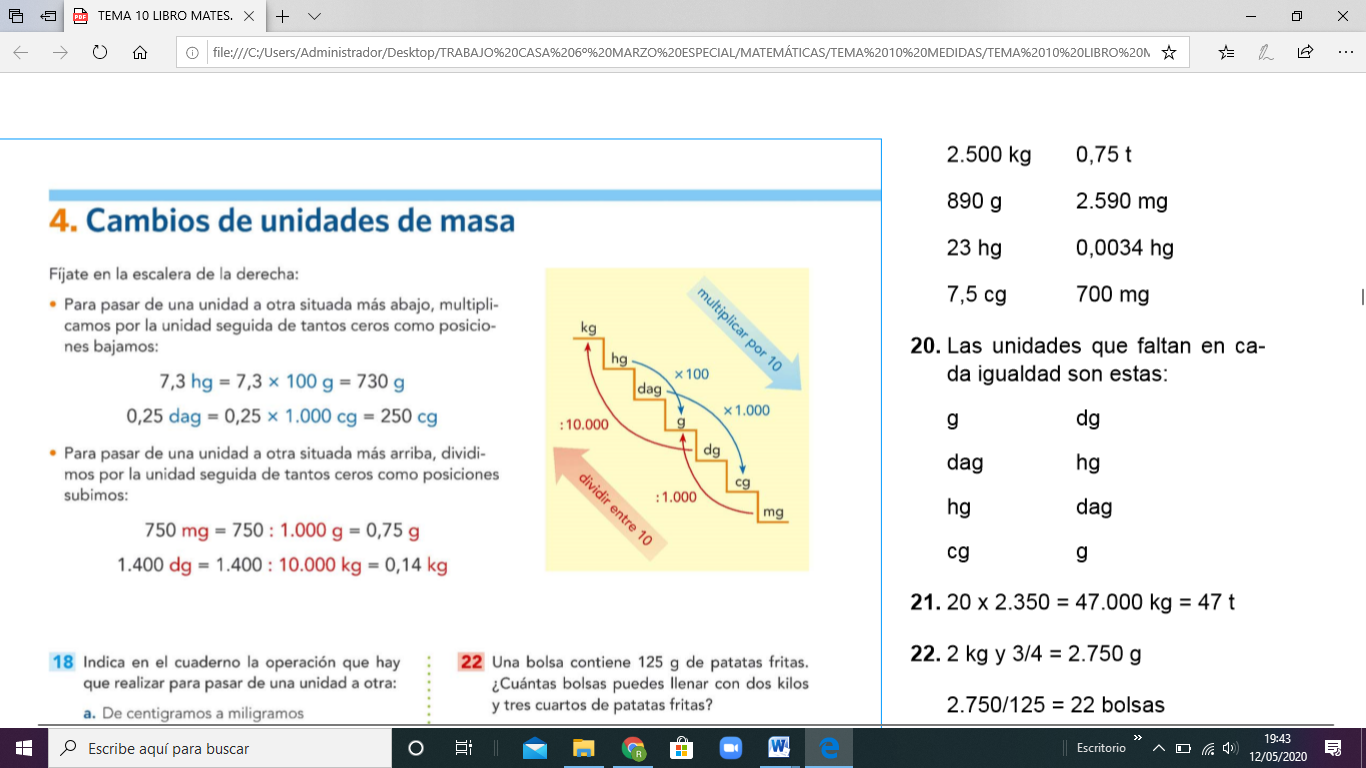 Las medidas que faltan son estas: UNIDADES AGRARIASCopia la escalera de medidas agrarias de la pág 142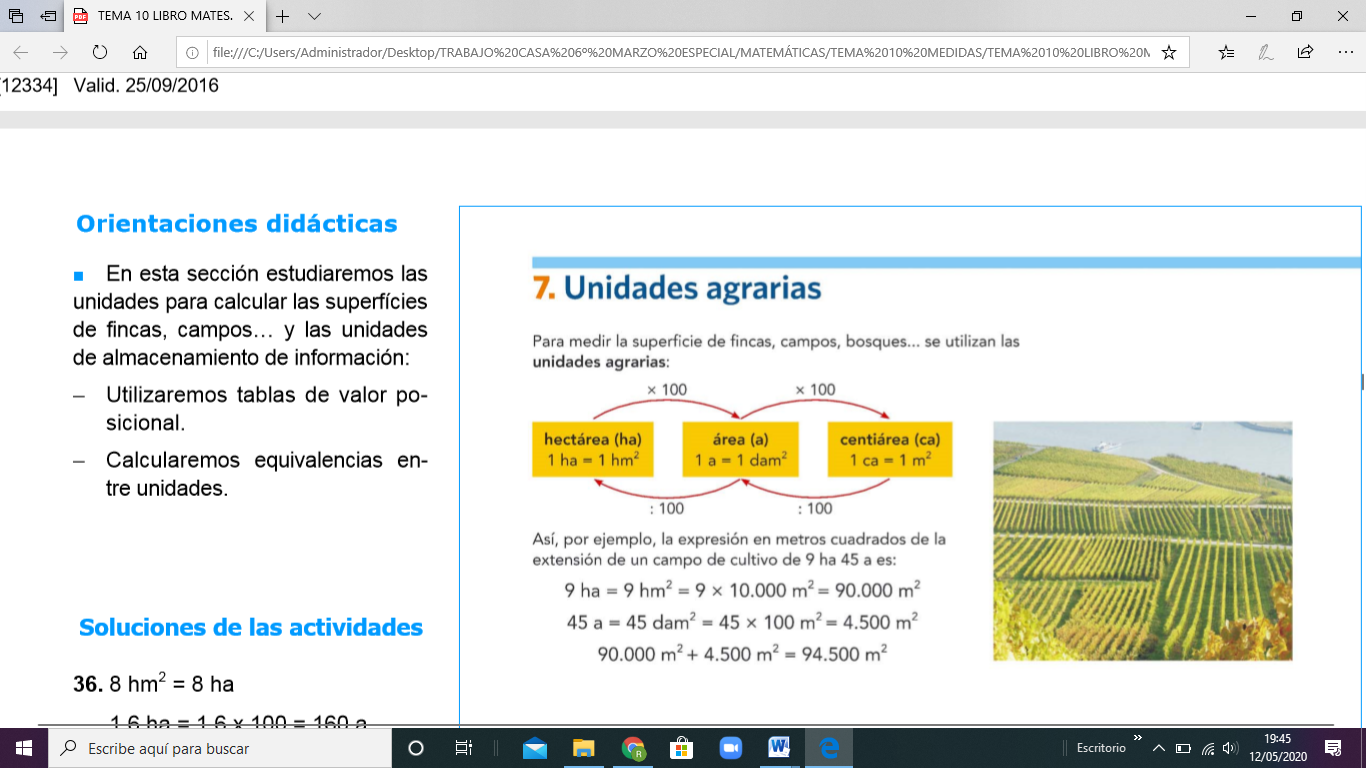 Pág 142 nº 36 y nº 40 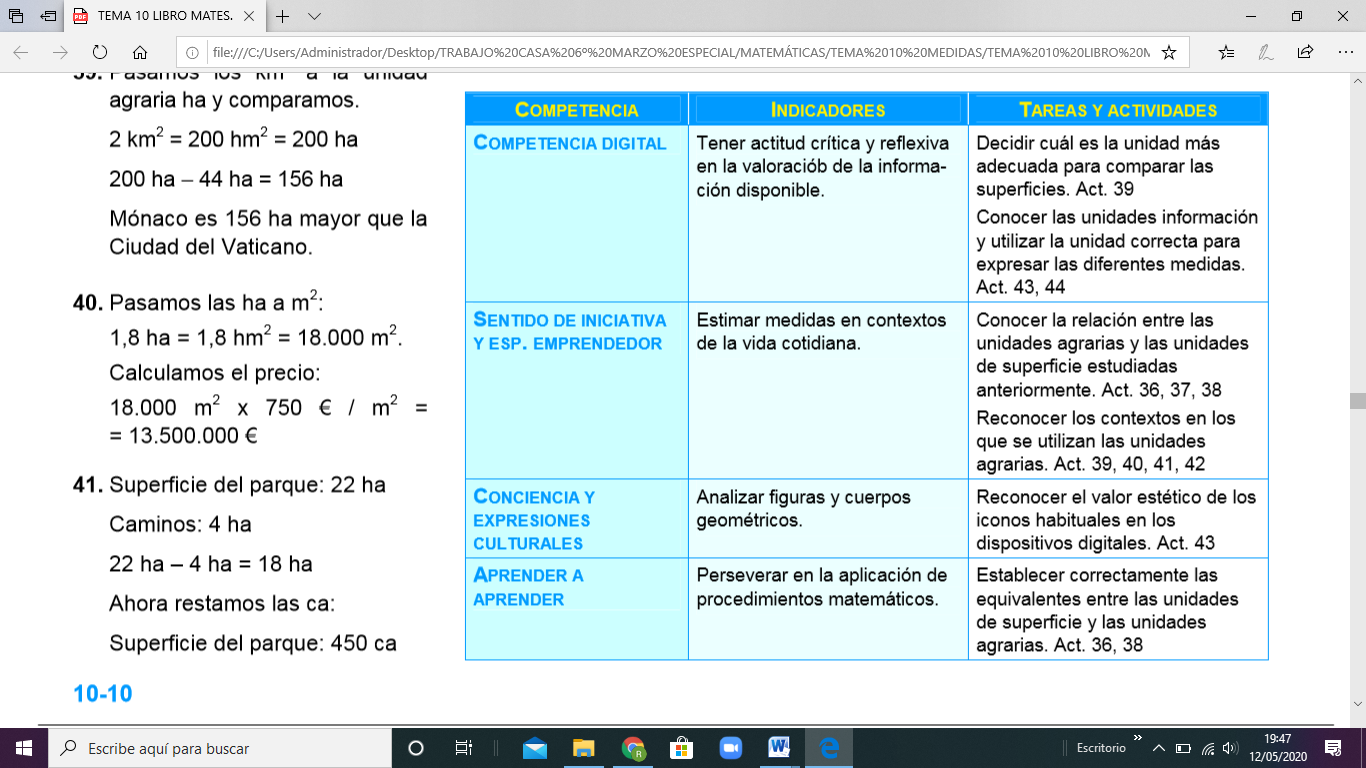 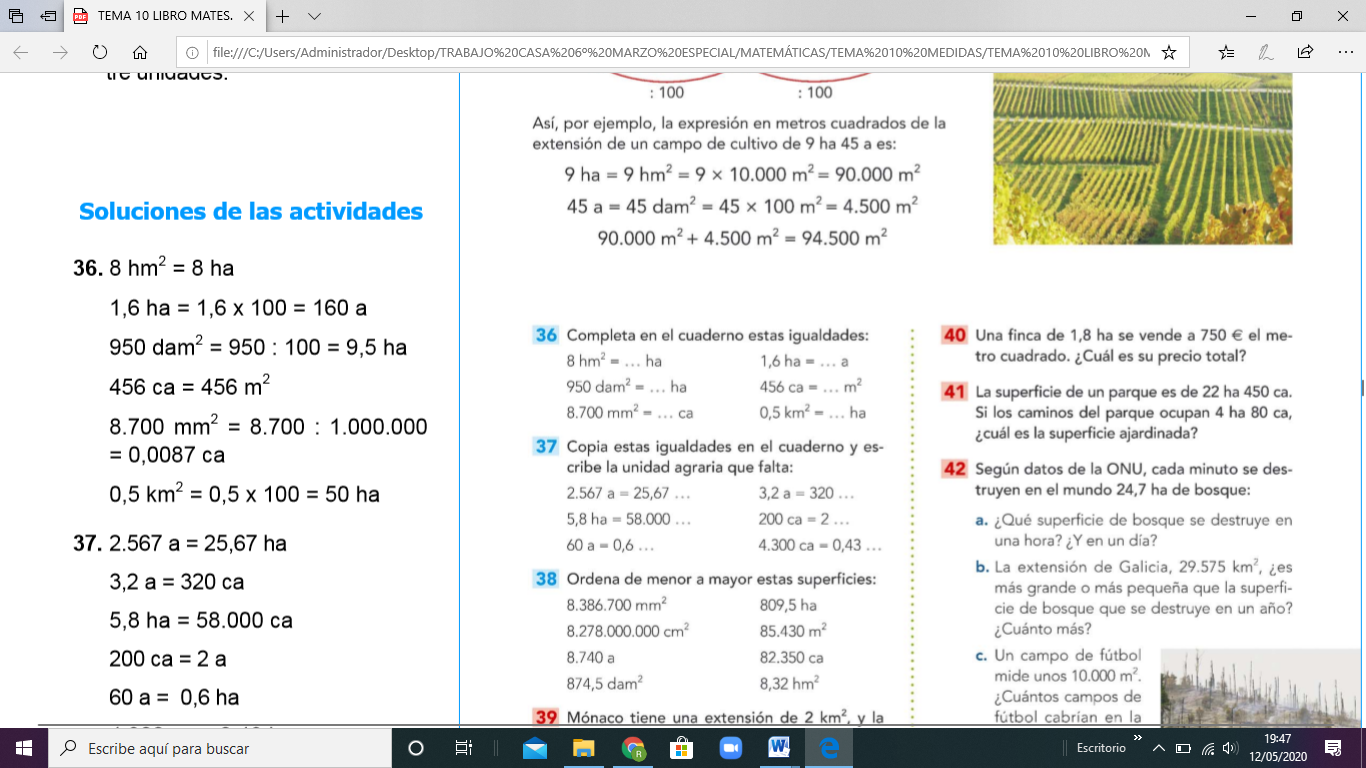 UNIDADES DE INFORMACIÓNLee la pág. 143 y copia la escalera de unidades de información.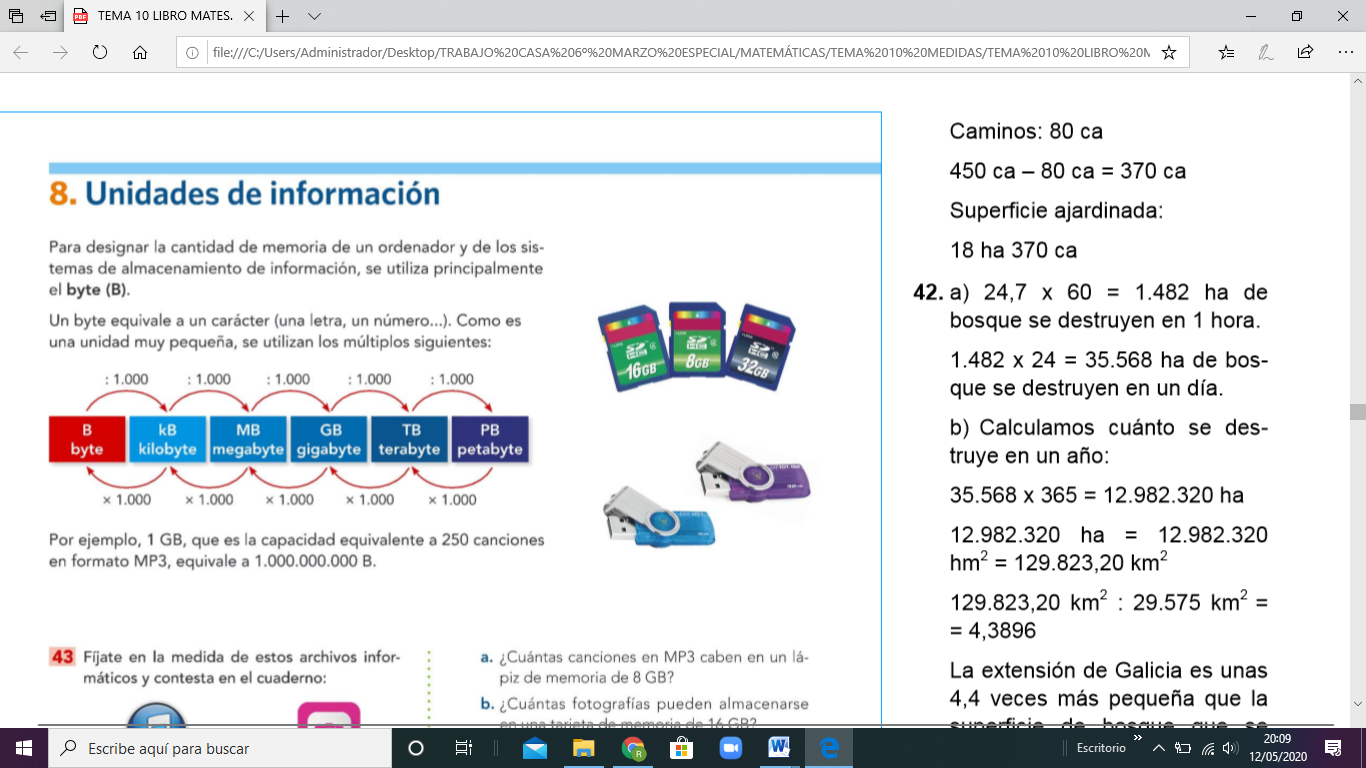 Averigua cuanta memoria tienen los dispositivos  que tengas en tu casa ( ordenador, el móvil, un pendrive, ipad…)RESPUESTA LIBRE       TEMA 10 MEDIDAS DE MASA, LONGITUD Y SUPERFICIE       FECHA:                 ABRIL –  DE 2020 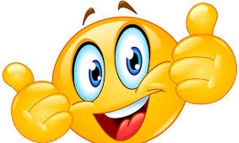 